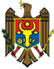 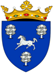 REPUBLICA MOLDOVACONSILIUL RAIONAL NISPORENIDECIZIE nr. 7/1din  07  decembrie 2023    	                                    			or. Nisporeni„Cu privire la constituirea comisiilorconsultative de specialitate ale  Consiliului raional Nisporeni”În conformitate cu  prevederile art. 13 alin. 31 lit. c) al Legii privind administraţia publică locală nr. 436-XVI din 28 decembrie 2006 cu modificările ulterioare, pct. 8-10 din Regulamentul cadru privind constituirea şi funcţionarea consiliilor locale şi raionale aprobat prin Legea 457 din 14.11.2003, Decizia nr.7/1 din 15.11.2019, cu privire la aprobarea Regulamentului privind  constituirea şi funcţionarea Consiliului raional Nisporeni ,  Consiliul raional, Decide:Se  aprobă comisiile consultative de specialitate în număr de 4, pe principalele domenii de activitate după  cum urmează: 1.1. Comisia de specialitate pentru economie și buget:1.2. Comisiei de specialitate pentru probleme sociale și culte1.3. Comisia de specialitate pentru agricultură și protecția mediului;1.4. Comisia de specialitate pentru drept etica și disciplinăSe aprobă componența numerică în număr de 9 membri în fiecare comisie și componența nominală conform anexei nr. 1. fiecărei comisii consultative de specialitate după cum urmează: În cazul cînd încetează înainte de termen mandatul consilierului în comisia de specialitate a cărui membru a fost, vine consilierul supliant validat.Controlul executării prezentei decizii se atribuie Secretarului Consiliului raional.Preşedintele şedinţeiConsiliului raional      					Victor POSTU	Secretar al									Consiliului raional            					Olesea BESCHIERUAvizasupra proiectului de decizie:  Cu privire la constituirea comisiilorconsultative de specialitate ale  Consiliului raional Nisporeni”Serviciul juridic a examinat proiectul de decizie propus spre examinare în ședința Consiliului raional pentru data de  07 decembrie curent.	Proiectul dat a fost elaborat la propunerea  președintelui raionului și are caracter public, obligatoriu, general și impersonal, cu efect juridic ce permite integrarea organică în cadrul normativ în vigoare, evitîndu-se formulări și termeni ce ar permite o interpretare cu sens ambiguu și neuniformă.	Proiectul deciziei date este corelat cu prevederile actelor normative de nivel superior și de același nivel cu care se află în conexiune, referindu-se exclusiv la subiectul vizat.	Proiectul deciziei date nu depășește atribuțiile Consiliului raional, corespunde principiilor activității de elaborare și categoriei actelor administrației publice locale de nivelul doi. Normele de tehnică legislativă sunt aplicate în modul corespunzător proiectelor de decizii.	Având în vedere cele expuse supra, Serviciul juridic susține conceptual proiectul deciziei înaintat în formularea propusă.Serviciul juridic                                                                        Sergiu Zmeu   Anexa nr.1  								            la Decizia Consiliului raional nr. 7/1  din 07 decembrie 2023Componenţa comisiilor consultative de specialitateEconomie şi bugetPorțevschi Vasile;Diavor Ion ;Fonaru Ana; Drumea NicolaiMărcuță Vasile ;Verdeș Ghenadie;Luţa Vasile;Țugulea Ion;Buga Vladimir.Pentru probleme sociale și culteCozulea Stanislav;Beschieru Rodica;Gurău Maria;  Ciorescu Elena;Buhnea Ana;Axente Xenia;Dobzeu Elena;Dodon Sergiu;Bodean Vladimir; Pentru Agricultură și protecția mediuluiAgheorghiesei Gheorghe;Potlog Vasile ;Robu Valeriu;Sococol Sergiu;Gheorghiev Alexei;Vintea Alexandr;Nogai Ianuș;Bocan Ina;Bodean Vladimir;Pentru Drept etică şi disciplinăDrumea Nicolai;Cheșcu Andrei;Cobîleanschi Carolina;Bîtca Vasile;Postu Victor;Gheorghiev Alexei;Guțu Valeriu;Gangan Ion ;Ciobanu Anatol. Seretarul Consiliului raional						Olesea Beschieru